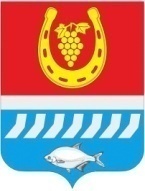 администрациЯ Цимлянского районаПОСТАНОВЛЕНИЕ16.03.2021    	                                  № 211                                         г. ЦимлянскО порядке организации и обеспечения отдыха и оздоровления детей	В соответствии с Областным законом от 22.10.2004 № 165-ЗС                        «О социальной поддержке детства в Ростовской области» (в редакции                       от 24.12.2020 № 424-ЗС), постановлением Правительства Ростовской области от 15.12.2011 № 240 «О порядке организации и обеспечения отдыха и оздоровления детей» (в редакции от 26.10.2020 № 131),  в целях организации и обеспечения отдыха и оздоровления детей, Администрация Цимлянского районаПОСТАНОВЛЯЕТ:1. Создать районную межведомственную комиссию по вопросам организации отдыха и оздоровления детей в Цимлянском районе.2. Утвердить: 2.1. Положение о районной межведомственной комиссии по вопросам организации отдыха и оздоровления детей в Цимлянском районе, согласно приложению № 1.2.2. Состав районной межведомственной комиссии по вопросам организации отдыха и оздоровления детей в Цимлянском районе, согласно приложению № 2.3. Определить уполномоченными органами: 3.1. Управление социальной защиты населения  муниципального образования «Цимлянский район» Ростовской области по организации отдыха и оздоровления детей, нуждающихся в особой заботе государства. 3.2. Отдел образования Администрации Цимлянского района по организации отдыха и оздоровления детей в образовательных учреждениях и учреждениях дополнительного образования с дневным пребыванием, лагерях труда и отдыха, профильных сменах на базе образовательных учреждений.3.3. Государственное казенное учреждению Ростовской области «Центр занятости населения Цимлянского района» по организации временного трудоустройства несовершеннолетних граждан в возрасте от 14 до 18 лет в летний период и в свободное от учебы время.4. Уполномоченным органам обеспечить:- охват всеми формами занятости детей в возрасте от 14 до 18 лет, всеми формами отдыха и оздоровления детей в возрасте от 6 до 18 лет не ниже 70 процентов от общего количества детей вышеуказанного возраста, проживающих на территории Цимлянского района;- страхование детей, направляемых на отдых;- работу организаций отдыха детей и их оздоровления.Проводить информационно-разъяснительную работу с населением по проведению оздоровительной кампании детей.Создать условия для обеспечения безопасности жизни и здоровья детей, предупреждения детского травматизма, безопасности дорожного движения в период школьных каникул, уделяя особое внимание организации полноценного питания детей, обеспечению детей качественными и безопасными продуктами питания, укомплектованию организаций квалифицированными специалистами, соблюдению санитарно-эпидемиологических требований и требований противопожарной безопасности в организациях отдыха детей и их оздоровления.5. Управлению социальной защиты населения муниципального образования «Цимлянский район» Ростовской области (Кучеровская Е.А.) организовать отдых и оздоровление детей, находящихся в трудной жизненной ситуации, детей, находящихся в социально опасном положении, проживающих в малоимущих семьях.6. Отделу образования Администрации района (Антипов И.В.) организовать:- отдых и оздоровление детей-сирот и детей, оставшихся без попечения родителей, находящихся под опекой или попечительством;- отдых и оздоровление детей-сирот и детей, оставшихся без попечения родителей, воспитывающихся в приемных семьях;- отдых и оздоровление одаренных детей, проживающих в малоимущих семьях;- работу организаций отдыха детей и их оздоровления, организованных образовательными организациями, осуществляющими организацию отдыха и оздоровления обучающихся в каникулярное время (дневного пребывания), детских лагерей палаточного типа, профильных смен на базе организаций отдыха детей и их оздоровления;- содействие в комплектовании организаций отдыха детей и их оздоровления педагогическими кадрами;- проведение с организаторами детской оздоровительной кампании, руководителями организаций отдыха детей и их оздоровления (независимо от их организационно-правовых форм и форм собственности) обучающих семинаров, обеспечение их методическими рекомендациями.7. Муниципальному бюджетному учреждению здравоохранения «Центральная районная больница» Цимлянского района (Бабко Е.Г.): - обеспечить организацию своевременного и качественного медицинского осмотра детей до 18 лет, направляемых в организации отдыха детей и их оздоровления, детей в возрасте от 14 до 18 лет, направляемых службой занятости населения на временную работу в свободное от учебы время, а также работников всех категорий организаций отдыха детей и их оздоровления;- осуществлять контроль за организацией медицинского обеспечения отдыхающих детей и организацией санитарно-просветительской работы по пропаганде здорового образа жизни;- оказывать организациям отдыха детей и их оздоровления независимо от их организационно-правовых форм и форм собственности организационно-методическую помощь по вопросам медицинского обеспечения оздоровительной кампании.8. Отделу культуры Администрации Цимлянского района                       (Степанова Л.М.) организовать посещение группами детей музеев и выставок (кроме коммерческих) один раз в неделю в летний период без взимания платы по предварительным заявкам образовательных организаций и организаций отдыха детей и их оздоровления. 9. Государственному казенному учреждению Ростовской области «Центр занятости населения Цимлянского района» (Полякова Т.Ю.):- обеспечить формирование и функционирование банка вакансий для несовершеннолетних граждан;- организовать временное трудоустройство несовершеннолетних граждан в возрасте от 14 до 18 лет в летний период и в свободное от учебы время, а также их временную занятость в лагерях, организованных образовательными организациями, осуществляющими организацию отдыха и оздоровление обучающихся в каникулярное время (дневного пребывания), особое внимание уделив несовершеннолетним, находящимся в трудной жизненной ситуации.10. Отделу экономического прогнозирования и закупок (Ромашкова Е.В.):- оказывать методическую помощь и осуществлять мониторинг соблюдения законодательства по защите прав потребителей при организации отдыха и оздоровления детей;- осуществлять контроль за соблюдением работодателями трудового законодательства в части обеспечения гарантий и компенсаций, соблюдения условий оплаты труда, охраны труда и техники безопасности в отношении работающих несовершеннолетних.11. Рекомендовать:11.1. Отделу полиции № 5 (Цимлянский район) Межмуниципального управления МВД России «Волгодонское» (Черкесов Ю.М.):- обеспечить без взимания платы сопровождение организованных групп детей к месту отдыха и обратно по заявкам образовательных организаций и организаций отдыха детей и их оздоровления, управления социальной защиты населения муниципального образования, учреждений социального обслуживания населения;- осуществлять проверку технического состояния автомобильного транспорта, выделяемого для перевозки детей;- обеспечить контроль за допуском водителей к управлению транспортным средством, осуществляющим перевозки детей;- осуществлять совместно с отделом образования Администрации Цимлянского района по предупреждению детского дорожно-транспортного травматизма и созданию условий для безопасности нахождения детей на улицах в период каникул.11.2. Территориальному отделу Управления Роспотребнадзора по Ростовской области в Цимлянском, Волгодонском, Семикаракорском, Константиновском, Мартыновском районах (Гордеев В.А.) обеспечить проведение санитарно-эпидемиологических обследований организаций отдыха детей и их оздоровления всех типов перед их открытием, надзор за соблюдением санитарно-эпидемиологических требований, в том числе за выполнением норм питания.11.3. Филиалу Федерального бюджетного учреждения здравоохранения «Центр гигиены и эпидемиологии по Ростовской области» в городе Волгодонске (Медведева М.Н.) обеспечить обследования персонала (при необходимости), поступающего на работу в организации отдыха детей и их оздоровления всех типов (на обнаружение яиц гельминтов, возбудителей кишечных инфекций, серологическое обследование на брюшной тиф, исследования на наличие энтеровирусов и ротавирусов).Проводить в рамках финансового обеспечения государственного задания по заявкам организаций, осуществляющих отдых и оздоровление детей, профессиональную гигиеническую подготовку с аттестацией персонала, направляемого для работы в организации отдыха детей и их оздоровления.11.4. ОНДиПР по Цимлянскому району УНДиПР ГУ МЧС России по Ростовской области (Дубченко А.В.) обеспечить проведение мероприятий по контролю (надзору) за соблюдением обязательных требований пожарной безопасности организаций отдыха детей и их оздоровления всех типов в соответствии с законодательством Российской Федерации до начала их фактической эксплуатации.12. Признать утратившим силу постановление Администрации Цимлянского района от 30.08.2016 № 377 «О порядке организации и обеспечения отдыха и оздоровления детей».13. Контроль за выполнением постановления возложить на заместителя главы Администрации Цимлянского района по социальной сфере Кузину С.Н.Глава Администрации Цимлянского района                                                                        В.В. СветличныйПостановление вноситуправление социальной защиты населения			                            Приложение № 1       							к постановлению Администрации Цимлянского района                                                      от 16.03.2021 № 211Положение о районной межведомственной комиссии по вопросам организации отдыха и оздоровления детей в Цимлянском районеI. Общие положения1.1. Районная межведомственная комиссия по вопросам организации отдыха и оздоровления детей в Цимлянском районе (далее – Комиссия) создается с целью организации отдыха, оздоровления и занятости детей в  Цимлянском районе, предупреждения чрезвычайных ситуаций в организациях отдыха детей, в пути следования к ним и обратно, в каникулярное время в соответствии с действующим законодательством.1.2.  Комиссия в своей деятельности руководствуется Конституцией Российской Федерации, федеральными конституционными законами, федеральными законами, иными правовыми актами Российской Федерации, областными законами, иными нормативными правовыми актами Ростовской области, а также настоящим Положением. 1.3. Деятельность комиссии основывается на принципах коллегиальности, гласности, независимости и равенства ее членов.2. Основные задачи комиссии2.1. Основными задачами комиссии являются:- определение приоритетных направлений и форм организации отдыха, оздоровления и занятости детей в Цимлянском районе;- оперативное решение вопросов по организации отдыха, оздоровления и занятости детей в Цимлянском районе;- анализ эффективности деятельности по организации отдыха, оздоровления;- принятие мер к обобщению и распространению эффективных форм и методов работы с детьми;- координация работы органов местного самоуправления,  территориальных органов федеральных органов исполнительной власти и общественных организаций, участвующих в решении вопросов по созданию условий для отдыха, оздоровления и занятости детей в районе.3. Права и обязанности комиссии3.1. Комиссия имеет право:- запрашивать и получать в установленном порядке от территориальных органов федеральных органов исполнительной власти, органов местного самоуправления, предприятий, организаций, учреждений, общественных объединений информационные материалы, необходимые для выполнения возложенных на комиссию задач;- заслушивать отчеты руководителей учреждений, организующих отдых, оздоровление и занятость детей;- привлекать специалистов для изучения, разработки планов и предложений, направленных на повышение эффективности организации отдыха и оздоровления детей;- вносить на рассмотрение главы Администрации Цимлянского района предложения, направленные на сохранение и развитие системы детского оздоровительного отдыха, организацию занятости детей и подростков, предупреждение чрезвычайных ситуаций в организациях отдыха детей, в пути следования к ним и обратно.3.2. Комиссия обязана:- представлять материалы о работе комиссии по запросам вышестоящих организаций в случаях, предусмотренных законодательством;- своевременно рассматривать обращения органов местного самоуправления, организаций, учреждений, территориальных органов федеральных органов исполнительной власти, находящихся на территории района, по вопросам межведомственного взаимодействия по организации и обеспечению отдыха, оздоровления и занятости детей в Цимлянском районе, обеспечении безопасности организованных групп детей по маршрутам их следования всеми видами транспорта.4. Порядок работы комиссии4.1. Основной формой работы комиссии являются заседания комиссии, которые проводятся по мере необходимости, но не реже одного раза в полугодие. В случае необходимости могут проводиться внеочередные заседания комиссии.4.2 Организационное обеспечение заседаний Комиссии осуществляет управление социальной защиты населения муниципального образования «Цимлянский район» Ростовской области.4.3. Заседание комиссии считается правомочным, если на нем присутствует не менее половины от общего числа состава комиссии. 4.4. Заседания комиссии ведет председатель комиссии, а в его отсутствие или по его поручению – заместитель председателя комиссии.4.5. Председатель комиссии:- осуществляет общее руководство комиссией; - отвечает за выполнение возложенных на комиссию задач;- распределяет обязанности между ее членами, дает необходимые поручения членам комиссии;- определяет состав приглашенных на заседания комиссии;- утверждает повестку дня заседаний комиссии;- подписывает протоколы заседаний комиссии и другие документы, подготовленные комиссией.4.6. Ответственный секретарь комиссии:- осуществляет подготовку заседаний комиссии;- ведет документацию комиссии, уведомляет членов комиссии и приглашенных о дате, месте и времени проведения заседания;- формирует повестку дня заседаний комиссии;- знакомит членов комиссии и приглашенных с материалами, подготовленными для рассмотрения на заседании комиссии;- ведет протоколы заседаний комиссии, доводит их до сведения ответственных исполнителей;- осуществляет контроль исполнения решений комиссии;- выполняет поручения председателя комиссии.4.7. Решения комиссии принимаются большинством голосов присутствующего на заседании состава комиссии и оформляются протоколом, который подписывается председателем и секретарем комиссии не позднее чем через 3 дня со дня заседания комиссии.Управляющий делами                                                                                А.В. Кулик                                       Приложение № 2к постановлению Администрации Цимлянского района от 16.03.2021 № 211Состав районной межведомственной комиссии по вопросам организации отдыха и оздоровления детей в Цимлянском районеУправляющий делами                                                                              А.В. Кулик                                       Председатель комиссии:Председатель комиссии:Председатель комиссии:Кузина Светлана Николаевна-заместитель главы Администрации Цимлянского района по социальной сфере.Заместитель председателя комиссии:Заместитель председателя комиссии:Заместитель председателя комиссии:Кучеровская Елена Анатольевна-начальник управления социальной защиты населения муниципального образования «Цимлянский район» Ростовской области.Ответственный секретарь:Ответственный секретарь:Ответственный секретарь:Углянская Татьяна Андреевна-ведущий специалист УСЗН МО «Цимлянский район» Ростовской области.Члены комиссии: Члены комиссии: Члены комиссии: Арутюнян Наталья Михайловна-ведущий специалист по молодежной политике Администрации Цимлянского района;Белова Оксана Владимировна-ведущий специалист, ответственный секретарь комиссии по делам несовершеннолетних и защите их прав Администрации Цимлянского района;Гордеев Владимир Алексеевич-начальник территориального отдела ТУ Роспотребнадзор по Ростовской области в Цимлянском, Волгодонском, Семикаракорском, Константиновском, Мартыновском районах (по согласованию);Бабко Елена Геннадьевна-главный врач МБУЗ «ЦРБ» Цимлянского района;Антипов ИванВикторович-заведующий отделом образования Администрации Цимлянского района;Кучкин Николай Николаевич-главный специалист по физической культуре и спорту отдела культуры Администрации Цимлянского района;Полякова Татьяна Юрьевна-директор ГКУ РО «Центр занятости населения Цимлянского района» (по согласованию);Степанова Лариса Михайловна-заведующий отделом культуры Администрации Цимлянского района.